Proposed Response to Liaison Statement from ITU-R WP 5D in IEEE 802.16-12-0517IEEE 802.16 Working Group /ITU-R Liaison GroupAbstractThis document proposes a response to request from ITU-R Working Party 5D for input related to Report ITU-R M.2039.BackgroundIn a liaison statement dated 24 July entitled “Liaison Statement to External Organizations: Review of Report ITU-R M.2039,” ITU-R Working Party 5D (WP 5D) requested IEEE’s urgent input. The statement is available as IEEE 802.16-12-0517.The statement requests a response to Part 1 by 26 September 2012, in time for the WP 5D meeting of 3-11 October, and to Part 2 by 31 July 2013.The urgency of this impending issue was raised to the IEEE 802 Executive Committee meeting of Friday July 20 2012, with the plan to respond recorded in the minutes thereof.The proposed Contribution is attached below.ProposalThe proposal is to have the document be submitted to WP 5D in time for the deadline (26 September 2012, 4 pm UTC, which is 26 September 2012, 9 am PT) following application of Subclause 8.2.2 (“Sponsor subgroup communications with government bodies”) of the IEEE 802 LMSC Operations Manual (Revised 4 September 2012). Specifically, this proposal suggests the following actions:The IEEE 802.18 TAG should approve a version of the attachment by midday on Thursday 20 September.The IEEE 802.18 TAG should circulate the draft to the IEEE 802 EC reflector for five-day review, per Subclause 8.2.2 of the IEEE 802 LMSC Operations Manual, beginning shortly after noon on Thursday 20 September.The IEEE 802.16 IEEE 802.16 Working Group, meeting from 4-6 pm on Thursday 20 September, should confirm the pre-authorized approval of the IEEE 802.16 ITU-R Liaison Group.Approval using Subclause 8.2.2 of the IEEE 802 LMSC Operations Manual should be concluded around noon PT on Tuesday 25 September.Submission to ITU-R WP 5D should follow immediately afterward.1	Source informationThis contribution was developed by the IEEE 802.16 Working Group on Wireless Metropolitan Area Networks and the IEEE 802.18 Radio Regulatory Technical Advisory Group, in accordance with the IEEE 802 policies and procedures, and represents the view of those groups. 2	BackgroundThis contribution responds to the 27 July Liaison Statement on “Review of Report ITU-R M.2039.”IEEE appreciates this invitation from Working Party 5D (WP 5D).3	Views regarding Report ITU-R M.2039-2We agree that certain information is unavailable in Report ITU-R M.2039 or may need to be updated. We may have more information to add at Meeting #15 and/or Meeting #16, recognizing that such input might fail to respond to your stated deadline requirements.4	Views regarding proposed revision of Report ITU-R M.2039-2We understand that WP 5D is considering revision of Report ITU-R M.2039-2 with respect to statistical analysis and cell sizes. We observe that the current report emphasizes a uniform deployment that is not characteristic of increasingly complex multi-tier and heterogeneous deployments. We are cautious about the effectiveness of such a statistical analysis because we suspect that it would be highly dependent on the statistical distributions of the interferer as well as the interfered. As a result, we would be concerned that the complexity of such a study could become overwhelming.Contact:	Michael LYNCHE-mail:	freqmgr@ieee.org_______________Radiocommunication Study Groups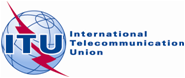 Received:	26  September 2012Subject:	 Document 5D/109, Att. 4.9(Source: Doc. 5D/TEMP/23)Document 5D/IEEE-EReceived:	26  September 2012Subject:	 Document 5D/109, Att. 4.9(Source: Doc. 5D/TEMP/23)26  September 2012Received:	26  September 2012Subject:	 Document 5D/109, Att. 4.9(Source: Doc. 5D/TEMP/23)English only

 SPECTRUM ASPECTSInstitute of Electrical and Electronics Engineers (IEEE)Institute of Electrical and Electronics Engineers (IEEE)Response to Liaison Statement: Review of Report ITU-R M.2039Response to Liaison Statement: Review of Report ITU-R M.2039